ПЕНСИОННЫЙ ФОНД РОССИЙСКОЙ  ФЕДЕРАЦИИ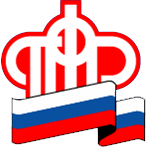 06.03.2017ПРЕСС-РЕЛИЗЖенские не мелочи: пенсионные подробностиВ преддверии Международного женского дня в районном отделении ПФР подсчитали, сколько женщин на территории нашего региона получают пенсию, и сколько из них отметят в марте день рождения. Страховую пенсию по старости в Магаданской области получает более 40 тысяч чел., из них представительниц прекрасного пола Ягоднинского городского округа1743 тысячи.  Есть у нас в Ягоднинском городском округеи долгожительницы, их у нас на 01 января 2017года насчитывается  110 человек, это  женщины в возрасте от 80 до 98 лет. У одной из наших уважаемых пенсионерок Курышиной Евгении Николаевны день рождения приходится на Международный женский день. В это день Евгении Николаевнеисполняется – 80 лет, с чем мы ее и поздравляем! Желаем,что бы   этот день улыбками пополнился, прекрасными цветами и комплементами! Здоровья Вам!Пенсионное обеспечение женщин и мужчин имеет некоторые отличия. Так, в соответствии с действующим законодательством   женщины в возрасте 50 лет,  родившие пять и более детей и воспитавшие их до 8-летнего возраста,имеют право на досрочное назначение страховой пенсии по старости. Важным условием является наличие у них страхового стажа не менее 15 лет.Российское законодательство выделяет многодетных матерей не только с точки зрения более раннего выхода на страховую пенсию  по старости.  Дополнительно предусматривается более полный учет периодов ухода за каждым ребенком до достижения им возраста полутора лет.В стаж  засчитывается уход  сразу за четырьмя детьми. То есть в страховой стаж маме можно засчитать в общей сложности 6 лет такого ухода. Таким образом, 6 лет она может ухаживать за детьми, не состоя в трудовых отношениях, и 9 лет ей необходимо поработать, чтобы  иметь 15 лет страхового стажа и таким образом приобрести право на досрочную пенсию в 50 лет.При этом с 2015 года впервые в истории отечественного пенсионного права оценка периода ухода за ребенком поставлена в зависимость от количества детей и очередности ухода за ними.Напомним, с 2015 года каждый год трудовой деятельности гражданина оценивается в пенсионных баллах, размер которых напрямую зависит от уровня заработной платы и уплаченных за него работодателем страховых взносов в ПФР.  Чем больше баллов заработает гражданин за всю свою жизнь, тем более высокий размер пенсии он получит.Неработающие женщины, ухаживая за детьми, получают пенсионные баллы вне зависимости от факта отсутствия заработка и уплаты страховых взносов в ПФР. Стоимость балла за каждым последующим ребенком выше, чем за предыдущим: 1,8 балла – за 1 год ухода за первым ребенком (2,7-за 1,5 года);3,6 балла – за вторым ребенком (5,4 – за 1,5 года);5,4 - за третьим или четвертым ребенком (8,1 - за 1,5 года).При осуществлении ухода за ребенком отцом, ему также в страховой стаж могут бытьзасчитаны периоды ухода в том же порядке, что и матери  за первым - четвертым ребенком.Также в 50 лет за назначением страховой пенсии по старости могут обратиться женщины, родившие двух и более детей и проработавшие не менее 12 календарных лет в районах Крайнего Севера. Обязательным условием в этом случае является наличие не менее 20 лет страхового стажа.Начальник управления                                                                                          М.С. Цуканов      ГОСУДАРСТВЕННОЕ УЧРЕЖДЕНИЕ – ОТДЕЛЕНИЕ ПЕНСИОННОГО ФОНДАРОССИЙСКОЙ ФЕДЕРАЦИИ РОССИЙСКОЙ ФЕДЕРАЦИИ В ЯГОДНИНСКОМ РАЙОНЕМАГАДАНСКОЙ ОБЛАСТИ________________________________________________________________